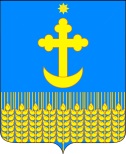 РАСПОРЯЖЕНИЕАДМИНИСТРАЦИИ УСПЕНСКОГО СЕЛЬСКОГО ПОСЕЛЕНИЯБЕЛОГЛИНСКОГО РАЙОНАот 07.04.2020						                                             № 56-рст-ца УспенскаяО внесении изменений в распоряжение администрации Успенского сельского поселения Белоглинского района от 16.03.2020 № 40-р «О введении режима функционирования «Повышенная готовность» и мерах по предотвращению распространения новой коронавирусной инфекции (2019-nCoV)	В соответствии с Федеральным законом от 30 марта 1999 г. № 52-ФЗ «О санитарно-эпидемиологическом благополучии населения», постановлением Главного государственного санитарного врача Российской Федерации от 3 апреля 2020 г. № 10, постановлением главного государственного санитарного врача по Краснодарскому краю от 6 апреля 2020 г. № 9, постановлением главы администрации (губернатора) Краснодарского края от 6 апреля 2020 г. № 198 «О внесении изменений в постановление главы администрации (губернатора) Краснодарского края от 13 марта 2020 г. № 129 «О введении режима повышенной готовности на территории Краснодарского края и мерах по предотвращению распространения новой коронавирусной инфекции (COVID-2019)», в целях предотвращения угрозы распространения	на территории Успенского сельского поселения Белоглинского района новой коронавирусной инфекции (COVID-2019):	1. Внести в распоряжение администрации Успенского сельского поселения Белоглинского района от 16.03.2020 № 40-р «О введении режима функционирования «Повышенная готовность» и мерах по предотвращению распространения новой коронавирусной инфекции (2019-nCoV):2. Дополнить распоряжение администрации Успенского сельского поселения Белоглинского района от 16.03.2020 № 40-р «О введении режима функционирования «Повышенная готовность» и мерах по предотвращению распространения новой коронавирусной инфекции (COVID-2019) следующими пунктами следующего содержания:1) Установить, что на территории Успенского сельского поселения Белоглинского района меры по предотвращению распространения новой коронавирусной инфекции  (COVID-2019) реализуются путем организации изоляции и медицинского наблюдения всех лиц, вернувшихся в Российскую Федерацию, на срок 14 календарных дней со дня прибытия:прибывших в аэропорты на территории Краснодарского края лиц, проживающих на территории Успенского сельского поселения Белоглинского района, - в домашних условиях;2) Лицам, прибывшим в аэропорты муниципальных образований город Краснодар, город-курорт Сочи, город-курорт Анапа, город-курорт Геленджик рейсами из Москвы, Санкт-Петербурга, местом жительства которых является Успенского сельского поселения Белоглинского района, выполнять требования по изоляции в домашних условиях сроком на 14 календарных дней со дня их прибытия, а проживающим в других субъектах Российской Федерации, - по месту пребывания (при наличии возможности) или в условиях обсерватора (при отсутствии возможности изоляции по месту  пребывания);3) Лицам, пребывающим на территорию Успенского сельского поселения Белоглинского района, другими видами транспорта из Москвы, Санкт-Петербурга, немедленно сообщать о своем прибытии, месте, датах пребывания в Москве, Санкт-Петербурге, контактную информацию, включая сведения по телефонам 8-800-2000-366, 8-918-677-49-89, 8-988-520-36-34, 8-86154-7-25-50, 8-86154-9-22-37;4) Обеспечит контроль и мониторинг совместно с отделом МВД России по Белоглинскому району за выявлением вышеуказанных лиц на территории Успенского сельского поселения Белоглинского района, а также обеспечить информирование лиц, имеющих намерение прибыть на территорию Успенского сельского поселения Белоглинского района из Москвы, Санкт-Петербурга, о мерах связанных с изоляцией;5)Лицам, прибывшим на территорию Успенского сельского поселения Белоглинского района из Москвы, Санкт-Петербурга, в случае появления любого ухудшения состояния здоровья незамедлительно обращаться за медицинской помощью на дому, без посещения медицинских организаций и сообщить свою контактную информацию (о месте пребывания в Москве, Санкт-Петербурге); 3. Специалисту 2 категории администрации Успенского сельского поселения Белоглинского района Е.П. Ананиной  разместить настоящее распоряжение на официальном сайте администрации Успенского сельского поселения Белоглинского района  в сети Интернет (www.admuspenskoesp.ru).	4. Контроль над выполнением настоящего распоряжения оставляю за собой. 5.Распоряжение вступает в силу со дня его подписания.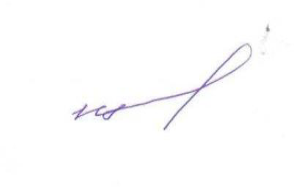 Глава Успенского сельского поселенияБелоглинского районаЮ.А. Щербакова